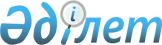 Об организации и финансировании общественных работ по Чингирлаускому району на 2015 год
					
			Утративший силу
			
			
		
					Постановление акимата Чингирлауского района Западно-Казахстанской области от 22 января 2015 года № 7. Зарегистрировано Департаментом юстиции Западно-Казахстанской области 11 февраля 2015 года № 3815. Утратило силу постановлением акимата Чингирлауского района Западно-Казахстанской области от 15 января 2016 года № 4      Сноска. Утратило силу постановлением акимата Чингирлауского района Западно-Казахстанской области от 15.01.2016 № 4 (вводится в действие со дня первого официального опубликования).

      В соответствии с Законом Республики Казахстан от 23 января 2001 года "О местном государственном управлении и самоуправлении в Республике Казахстан", Законом Республики Казахстан от 23 января 2001 года "О занятости населения", постановлением Правительства Республики Казахстан от 19 июня 2001 года № 836 "О мерах по реализации Закона Республики Казахстан от 23 января 2001 года "О занятости населения", решением Чингирлауского районного маслихата от 31 января 2011 года № 35-1 "О программе развития региона Чингирлауского района на 2011-2015 годы" и с учетом заявок работодателей акимат района ПОСТАНОВЛЯЕТ:

      1. Организовать общественные работы по Чингирлаускому району на 2015 год, путем создания временных рабочих мест предназначенных специально для безработных.

      2. Утвердить прилагаемый перечень организаций, в которых будут проводиться общественные работы, виды, объемы и конкретные условия общественных работ, размеры оплаты труда участников и источники их финансирования и определить спрос и предложения на общественные работы по Чингирлаускому району на 2015 год.

      3. Признать утратившим силу постановление акимата Чингирлауского района от 27 февраля 2014 года № 41 "Об организации и финансировании общественных работ на 2014 год по Чингирлаускому району" (зарегистрированного в Реестре государственной регистрации нормативных правовых актов № 3449, опубликовано 12 апреля 2014 года в газете "Серпін").

      4. Руководителю аппарата акима Чингирлауского района (Турмагамбетов Е. Р.) обеспечить государственную регистрацию данного постановления в органах юстиции, его официальное опубликование в информационно-правовой системе "Әділет" и в средствах массовой информации.

      5. Контроль за исполнением настоящего постановления возложить на заместителя акима района Айтмухамбетова К.

      6. Настоящее постановление вводится в действие со дня первого официального опубликования.



      "СОГЛАСОВАНО"
Председатель государственного
учреждение
"Чингирлауский районный суд
Западно-Казахстанской области"
_____________Ибрашев Т. Ш.
22.01.2015г.

      "СОГЛАСОВАНО"
Начальник Республиканского
государственного учреждения
"Отдел по делам обороны
Чингирлауского района
Западно-Казахстанской области"
Министерства обороны Республики
Казахстан
_____________Карашолаков О. Ж.
22.01.2015г.

      "СОГЛАСОВАНО"
Первый заместитель председателя
Чингирлауского районного филиала
Западно-Казахстанской области
общественного объединения "Партия
"Нұр Отан"
_____________Байтенова С. Е.
22.01.2015г.

 Перечень организаций, в которых будут проводиться общественные работы, виды,
объемы и конкретные условия общественных работ, размеры оплаты труда
участников и источники их финансирования и определение спроса и предложения
на общественные работы по Чингирлаускому району на 2015 год
					© 2012. РГП на ПХВ «Институт законодательства и правовой информации Республики Казахстан» Министерства юстиции Республики Казахстан
				
      Аким района

А. Халелов
Утвержден
постановлением акимата
Чингирлауского района
от 22 января 2015 года № 7№

Перечень организаций

Виды общественных работ

Объем общественных работ

Конкретные условия общественных работ

Размер оплаты труда участников

Источники финансирования

Спрос по заявкам

Предложение

1

2

3

4

5

6

7

8

9

1 

Государственное учреждение "Аппарат акима Чингирлауского района" 

Оказание помощи в делопроизводстве, доставка корреспонденции 

Регистрация и подшивка входящих и исходящих документов по мере поступления, доставка 20-40 документов 

Продолжительность рабочего времени не более 40 часов в неделю, учитывая ограничения, предусмотренные трудовым законодательством Республики Казахстан, с двумя выходными днями, обеденным перерывом не менее одного часа 

На основании индивидуального трудового договора, не ниже минимальной заработной платы, установленной действующим законодательством Республики Казахстан 

Из средств республиканского и местных бюджетов и средств работодателей по их заявкам 

5

5

1 

Государственное учреждение "Аппарат акима Чингирлауского района" 

Оказание помощи в уборке территории 

Не менее 3000 квадратных метров 

Продолжительность рабочего времени не более 40 часов в неделю, учитывая ограничения, предусмотренные трудовым законодательством Республики Казахстан, с двумя выходными днями, обеденным перерывом не менее одного часа 

На основании индивидуального трудового договора, не ниже минимальной заработной платы, установленной действующим законодательством Республики Казахстан 

Из средств республиканского и местных бюджетов и средств работодателей по их заявкам 

5

5

2 

Государственное учреждение "Аппарат акима Ащесайского сельского округа Чингирлауского района" 

Оказание помощи в делопроизводстве, доставка корреспонденции 

Регистрация и подшивка входящих и исходящих документов по мере поступления, доставка 20-40 документов 

Продолжительность рабочего времени не более 40 часов в неделю, учитывая ограничения, предусмотренные трудовым законодательством Республики Казахстан, с двумя выходными днями, обеденным перерывом не менее одного часа 

На основании индивидуального трудового договора, не ниже минимальной заработной платы, установленной действующим законодательством Республики Казахстан 

Из средств республиканского и местных бюджетов и средств работодателей по их заявкам 

9

9

2 

Государственное учреждение "Аппарат акима Ащесайского сельского округа Чингирлауского района" 

Оказание помощи в уборке территории 

Не менее 3000 квадратных метров 

Продолжительность рабочего времени не более 40 часов в неделю, учитывая ограничения, предусмотренные трудовым законодательством Республики Казахстан, с двумя выходными днями, обеденным перерывом не менее одного часа 

На основании индивидуального трудового договора, не ниже минимальной заработной платы, установленной действующим законодательством Республики Казахстан 

Из средств республиканского и местных бюджетов и средств работодателей по их заявкам 

9

9

3 

Государственное учреждение "Аппарат акима Алмазненского сельского округа Чингирлауского района" 

Оказание помощи в делопроизводстве, доставка корреспонденции 

Регистрация и подшивка входящих и исходящих документов по мере поступления, доставка 20-40 документов 

Продолжительность рабочего времени не более 40 часов в неделю, учитывая ограничения, предусмотренные трудовым законодательством Республики Казахстан, с двумя выходными днями, обеденным перерывом не менее одного часа 

На основании индивидуального трудового договора, не ниже минимальной заработной платы, установленной действующим законодательством Республики Казахстан 

Из средств республиканского и местных бюджетов и средств работодателей по их заявкам 

9

9

3 

Государственное учреждение "Аппарат акима Алмазненского сельского округа Чингирлауского района" 

Оказание помощи в уборке территории 

Не менее 3000 квадратных метров 

Продолжительность рабочего времени не более 40 часов в неделю, учитывая ограничения, предусмотренные трудовым законодательством Республики Казахстан, с двумя выходными днями, обеденным перерывом не менее одного часа 

На основании индивидуального трудового договора, не ниже минимальной заработной платы, установленной действующим законодательством Республики Казахстан 

Из средств республиканского и местных бюджетов и средств работодателей по их заявкам 

9

9

4 

Государственное учреждение "Аппарат акима Акбулакского сельского округа Чингирлауского района" 

Оказание помощи в делопроизводстве, доставка корреспонденции 

Регистрация и подшивка входящих и исходящих документов по мере поступления, доставка 20-40 документов 

Продолжительность рабочего времени не более 40 часов в неделю, учитывая ограничения, предусмотренные трудовым законодательством Республики Казахстан, с двумя выходными днями, обеденным перерывом не менее одного часа 

На основании индивидуального трудового договора, не ниже минимальной заработной платы, установленной действующим законодательством Республики Казахстан 

Из средств республиканского и местных бюджетов и средств работодателей по их заявкам 

6

6

4 

Государственное учреждение "Аппарат акима Акбулакского сельского округа Чингирлауского района" 

Оказание помощи в уборке территории 

Не менее 3000 квадратных метров 

Продолжительность рабочего времени не более 40 часов в неделю, учитывая ограничения, предусмотренные трудовым законодательством Республики Казахстан, с двумя выходными днями, обеденным перерывом не менее одного часа 

На основании индивидуального трудового договора, не ниже минимальной заработной платы, установленной действующим законодательством Республики Казахстан 

Из средств республиканского и местных бюджетов и средств работодателей по их заявкам 

6

6

5 

Государственное учреждение "Аппарат акима Белогорского сельского округа Чингирлауского района" 

Оказание помощи в делопроизводстве, доставка корреспонденции 

Регистрация и подшивка входящих и исходящих документов по мере поступления, доставка 20-40 документов 

Продолжительность рабочего времени не более 40 часов в неделю, учитывая ограничения, предусмотренные трудовым законодательством Республики Казахстан, с двумя выходными днями, обеденным перерывом не менее одного часа 

На основании индивидуального трудового договора, не ниже минимальной заработной платы, установленной действующим законодательством Республики Казахстан 

Из средств республиканского и местных бюджетов и средств работодателей по их заявкам 

8

8

5 

Государственное учреждение "Аппарат акима Белогорского сельского округа Чингирлауского района" 

Оказание помощи в уборке территории 

Не менее 3000 квадратных метров 

Продолжительность рабочего времени не более 40 часов в неделю, учитывая ограничения, предусмотренные трудовым законодательством Республики Казахстан, с двумя выходными днями, обеденным перерывом не менее одного часа 

На основании индивидуального трудового договора, не ниже минимальной заработной платы, установленной действующим законодательством Республики Казахстан 

Из средств республиканского и местных бюджетов и средств работодателей по их заявкам 

8

8

6 

Государственное учреждение "Аппарат акима Карагашского сельского округа Чингирлауского района" 

Оказание помощи в делопроизводстве, доставка корреспонденции 

Регистрация и подшивка входящих и исходящих документов по мере поступления, доставка 20-40 документов 

Продолжительность рабочего времени не более 40 часов в неделю, учитывая ограничения, предусмотренные трудовым законодательством Республики Казахстан, с двумя выходными днями, обеденным перерывом не менее одного часа 

На основании индивидуального трудового договора, не ниже минимальной заработной платы, установленной действующим законодательством Республики Казахстан 

Из средств республиканского и местных бюджетов и средств работодателей по их заявкам 

10

10

6 

Государственное учреждение "Аппарат акима Карагашского сельского округа Чингирлауского района" 

Оказание помощи в уборке территории 

Не менее 3000 квадратных метров 

Продолжительность рабочего времени не более 40 часов в неделю, учитывая ограничения, предусмотренные трудовым законодательством Республики Казахстан, с двумя выходными днями, обеденным перерывом не менее одного часа 

На основании индивидуального трудового договора, не ниже минимальной заработной платы, установленной действующим законодательством Республики Казахстан 

Из средств республиканского и местных бюджетов и средств работодателей по их заявкам 

10

10

7 

Государственное учреждение "Аппарат акима Лубенского сельского округа Чингирлауского района" 

Оказание помощи в делопроизводстве, доставка корреспонденции 

Регистрация и подшивка входящих и исходящих документов по мере поступления, доставка 20-40 документов 

Продолжительность рабочего времени не более 40 часов в неделю, учитывая ограничения, предусмотренные трудовым законодательством Республики Казахстан, с двумя выходными днями, обеденным перерывом не менее одного часа 

На основании индивидуального трудового договора, не ниже минимальной заработной платы, установленной действующим законодательством Республики Казахстан 

Из средств республиканского и местных бюджетов и средств работодателей по их заявкам 

10

10

7 

Государственное учреждение "Аппарат акима Лубенского сельского округа Чингирлауского района" 

Оказание помощи в уборке территории 

Не менее 3000 квадратных метров 

Продолжительность рабочего времени не более 40 часов в неделю, учитывая ограничения, предусмотренные трудовым законодательством Республики Казахстан, с двумя выходными днями, обеденным перерывом не менее одного часа 

На основании индивидуального трудового договора, не ниже минимальной заработной платы, установленной действующим законодательством Республики Казахстан 

Из средств республиканского и местных бюджетов и средств работодателей по их заявкам 

10

10

8 

Государственное учреждение "Аппарат акима Полтавского сельского округа Чингирлауского района" 

Оказание помощи в делопроизводстве, доставка корреспонденции 

Регистрация и подшивка входящих и исходящих документов по мере поступления, доставка 20-40 документов 

Продолжительность рабочего времени не более 40 часов в неделю, учитывая ограничения, предусмотренные трудовым законодательством Республики Казахстан, с двумя выходными днями, обеденным перерывом не менее одного часа 

На основании индивидуального трудового договора, не ниже минимальной заработной платы, установленной действующим законодательством Республики Казахстан 

Из средств республиканского и местных бюджетов и средств работодателей по их заявкам 

7

7

8 

Государственное учреждение "Аппарат акима Полтавского сельского округа Чингирлауского района" 

Оказание помощи в уборке территории 

Не менее 3000 квадратных метров 

Продолжительность рабочего времени не более 40 часов в неделю, учитывая ограничения, предусмотренные трудовым законодательством Республики Казахстан, с двумя выходными днями, обеденным перерывом не менее одного часа 

На основании индивидуального трудового договора, не ниже минимальной заработной платы, установленной действующим законодательством Республики Казахстан 

Из средств республиканского и местных бюджетов и средств работодателей по их заявкам 

7

7

9 

Государственное учреждение "Аппарат акима Чингирлауского сельского округа Чингирлауского района" 

Оказание помощи в делопроизводстве, доставка корреспонденции 

Регистрация и подшивка входящих и исходящих документов по мере поступления, доставка 20-40 документов 

Продолжительность рабочего времени не более 40 часов в неделю, учитывая ограничения, предусмотренные трудовым законодательством Республики Казахстан, с двумя выходными днями, обеденным перерывом не менее одного часа 

На основании индивидуального трудового договора, не ниже минимальной заработной платы, установленной действующим законодательством Республики Казахстан 

Из средств республиканского и местных бюджетов и средств работодателей по их заявкам 

35

35

9 

Государственное учреждение "Аппарат акима Чингирлауского сельского округа Чингирлауского района" 

Оказание помощи в уборке территории 

Не менее 3000 квадратных метров 

Продолжительность рабочего времени не более 40 часов в неделю, учитывая ограничения, предусмотренные трудовым законодательством Республики Казахстан, с двумя выходными днями, обеденным перерывом не менее одного часа 

На основании индивидуального трудового договора, не ниже минимальной заработной платы, установленной действующим законодательством Республики Казахстан 

Из средств республиканского и местных бюджетов и средств работодателей по их заявкам 

35

35

10 

Государственное учреждение "Чингирлауский районный отдел занятости и социальных программ" 

Оказание помощи в делопроизводстве, доставка корреспонденции 

Регистрация и подшивка входящих и исходящих документов по мере поступления, доставка 20-40 документов 

Продолжительность рабочего времени не более 40 часов в неделю, учитывая ограничения, предусмотренные трудовым законодательством Республики Казахстан, с двумя выходными днями, обеденным перерывом не менее одного часа 

На основании индивидуального трудового договора, не ниже минимальной заработной платы, установленной действующим законодательством Республики Казахстан 

Из средств республиканского и местных бюджетов и средств работодателей по их заявкам 

2

2

10 

Государственное учреждение "Чингирлауский районный отдел занятости и социальных программ" 

Оказание помощи в уборке территории 

Не менее 3000 квадратных метров 

Продолжительность рабочего времени не более 40 часов в неделю, учитывая ограничения, предусмотренные трудовым законодательством Республики Казахстан, с двумя выходными днями, обеденным перерывом не менее одного часа 

На основании индивидуального трудового договора, не ниже минимальной заработной платы, установленной действующим законодательством Республики Казахстан 

Из средств республиканского и местных бюджетов и средств работодателей по их заявкам 

2

2

11 

Республиканское государственное учреждение "Отдел по делам обороны Чингирлауского района Западно-Казахстанской области" Министерства обороны Республики Казахстан 

Оказание помощи в делопроизводстве, доставка корреспонденции 

Регистрация и подшивка входящих и исходящих документов по мере поступления, доставка 20-40 документов 

Продолжительность рабочего времени не более 40 часов в неделю, учитывая ограничения, предусмотренные трудовым законодательством Республики Казахстан, с двумя выходными днями, обеденным перерывом не менее одного часа 

На основании индивидуального трудового договора, не ниже минимальной заработной платы, установленной действующим законодательством Республики Казахстан 

Из средств республиканского и местных бюджетов и средств работодателей по их заявкам 

3

3

12 

Государственное учреждение "Чингирлауский районный суд Западно-Казахстанской области" 

Оказание помощи в делопроизводстве, доставка корреспонденции 

Регистрация и подшивка входящих и исходящих документов по мере поступления, доставка 20-40 документов 

Продолжительность рабочего времени не более 40 часов в неделю, учитывая ограничения, предусмотренные трудовым законодательством Республики Казахстан, с двумя выходными днями, обеденным перерывом не менее одного часа 

На основании индивидуального трудового договора, не ниже минимальной заработной платы, установленной действующим законодательством Республики Казахстан 

Из средств республиканского и местных бюджетов и средств работодателей по их заявкам 

1

1

13 

Чингирлауский районный филиал Западно-Казахстанской области общественного объединения "Партия "Нұр Отан" 

Оказание помощи в делопроизводстве, доставка корреспонденции 

Регистрация и подшивка входящих и исходящих документов по мере поступления, доставка 20-40 документов 

Продолжительность рабочего времени не более 40 часов в неделю, учитывая ограничения, предусмотренные трудовым законодательством Республики Казахстан, с двумя выходными днями, обеденным перерывом не менее одного часа 

На основании индивидуального трудового договора, не ниже минимальной заработной платы, установленной действующим законодательством Республики Казахстан 

Из средств республиканского и местных бюджетов и средств работодателей по их заявкам 

1

1

